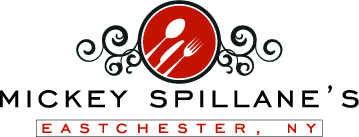 Spillane’s Dinner BuffetIncludes baskets overflowing with fresh baked breads rolls Passed Appetizers*Choose Three*Meatballs in Buffalo or MarinaraSmoked Chicken QuesadillaFranks in Puff PastryChicken Teryaki DumplingsHousemade Guacomole & Tortilla ChipsSalads*Choose one*Classic Spillane House Salad Caesar saladEntrees Includes the Following:Medley of Fresh Vegetables (Steamed or Roasted) and Potatoes (Roasted or Mashed)Chicken *Choose one*Chicken BruschettaChicken Francaise Chicken MarsalaMeat or Fish*Choose one*Grilled Salmon in Teryaki or Orange,Ginger Scallion SauceTri Tip Steak with Teryaki Glaze served with onions & carrotsPasta*Choose one*Penne with Sundried Tomatoes, Fresh Broccoli in Garlic & Oil topped with Parmesan Breadcrumbs                                           Penne ala vodkaBow tie with PestoDessert *Choose one*Assorted Cookie Fresh Fruit PlatterBeveragesUnlimited Soda & JuiceCoffee & TeaBuffet $38 Per Person (plus tax & gratuity)With Beer & Wine $53 pp + Tax & GratuityWith Premium Open Bar $65 pp + Tax & Gratuity(Pricing based on three hours)